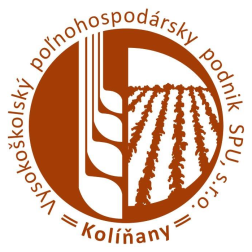 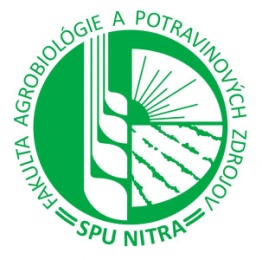 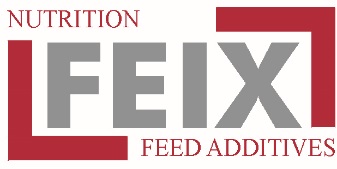 Invitation/PozvánkaAll-About-Claws Workshop/všetko o paznechtoch-worshopin collaboration with the Department of veterinary disciplines 
and the university dairy farm in Oponice/v spolupráci s Katedrou veterinárskych disciplínFAPZ SPU Nitra a VPP SPU s.r.o. Kolíňany – farma dojníc OponiceMay, 4th 2017 / 4. 5. 2017
Dairy farm Oponice / farma dojníc Oponice
Oponice 956 149:30		Welcome/príhovor organizátora, uvítanie hostí10:00 - 10:45	Claw Health – Experiences of a Practitioner/Zdravie paznechtov-praktické		skúsenosti
	Robert Pesenhofer, head of claw trimmer association, Austria/vedúci paznechtárskej
asociácie, Rakúsko10:45 - 11:00 	coffe break/prestávka11:00 - 11-45 	Managing Digital Dermatitis and other Claw related Health Issues of Dairy Cows / zvládnutie dermatitíd a iných problémov súvisiacich s paznechtami u dojníc
Dr.medvet. Margit Strohmaier, B. Feix, Austria/Rakúsko11:45 - 12:00 	Discussion/diskusia12:00 - 13:00 	Lunch/obed13:00 - 14:30	Practical Show of Claw Trimming and Treatment
		Robert Pesenhofer/praktická ukážka funkčnej úpravy a liečby paznechtov u dojníc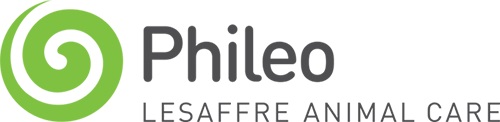 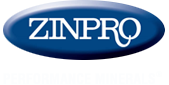 